Mona City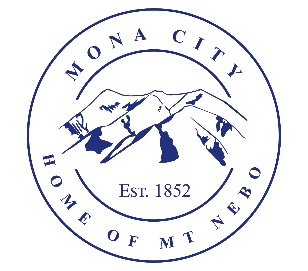 435-623-4913www.monacity.gov20 West Center Street Mona, UtahMona City Council Meeting AgendaTuesday, January 9, 20247:00 p.m.PledgePrayerApproval of December 12, 2023, work session minutesApproval of December 12, 2023, city council meeting minutesAction Items:Oath of Office for new Mona City CouncilmembersBrett Lynn: Mona City Shooting Range SuggestionsChris Neilson – emergency preparedness and managementKimo & Doris Coray – panels at green waste siteJones and Demille – joint highway committee funding approval of the 200 North reconstruction projectSecretary:Planning & Zoning: Brent Blackwell – Accessory Building Permit – 587 Center StreetDirector of Finance:Approval of FinancesQuarterly Budget ReportGas & Water & Roads:Sewer:Recorder: Mona City Code reviewCouncil Reports:Public Comment:AdjournmentCERTIFICATE OF POSTINGThis agenda is hereby properly advertised this 8th day of January, 2024, through posting of copies of this agenda in the following places: the Mona City Office, at the United States Post Office Mona City Branch, and on the Utah Public Notice Website at www.utah.gov/pmn/index.html._____________________________________Alicia Hills, Mona City Recorder